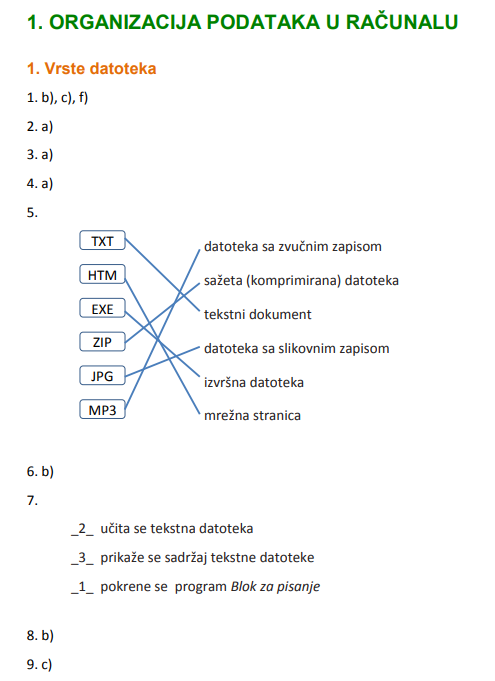 10.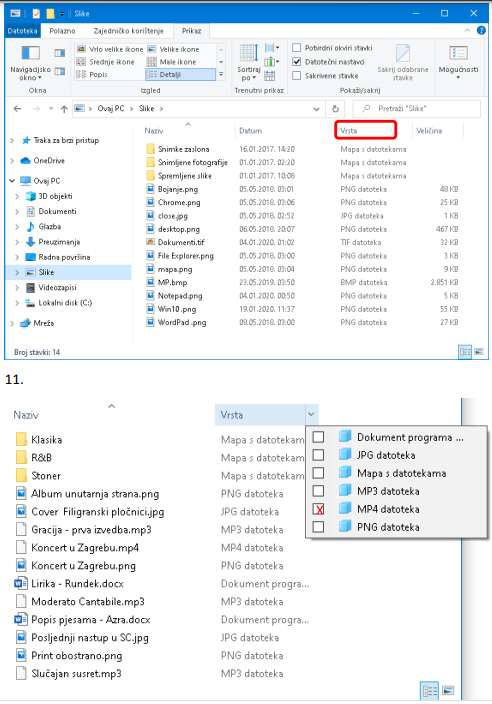 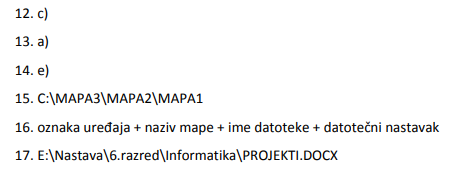 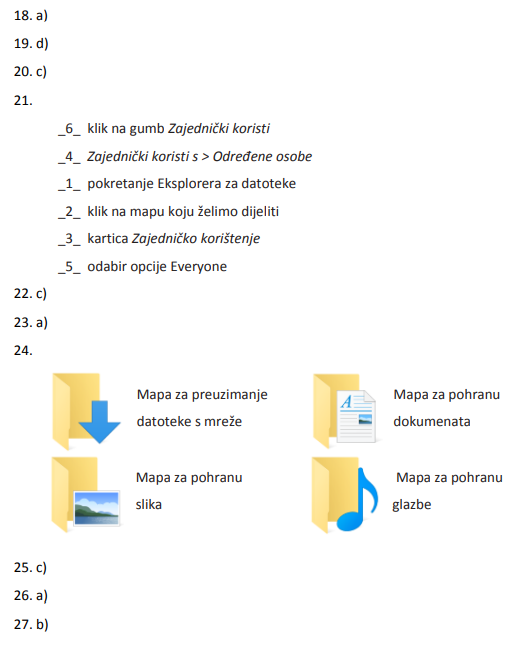 